My Crazy Mid-Evil Life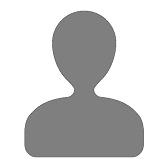 Background InfoName: _________________________________________________BIO(introduce yourself) Things to include (but not limited to)What are your family dynamicsDo have family near, within the villageWhat is you social life? Do you have a best friendWhat distinguishes you from everyone else? What makes you special?____________________________________________________________________________________________________________________________________________________________________________________________________________________________________________________________________________________________________________________________________________________________________________________________________________________________________________________________________________________________________________________________________________________________________________________________________________________________________________________________________________________________________________________________________________________________________________________________________________________________________________________________________________________________________________________________________________________________________________________________________________________________________________________________________________________________________________________________________________________________________________________________________________________________________________________________________________________________________________________________________________________________________________________________________________________________________________________________________________________________________________________________________________________________________________________________________________________________________________________________Economic standing:HousingEducationGenderOccupation